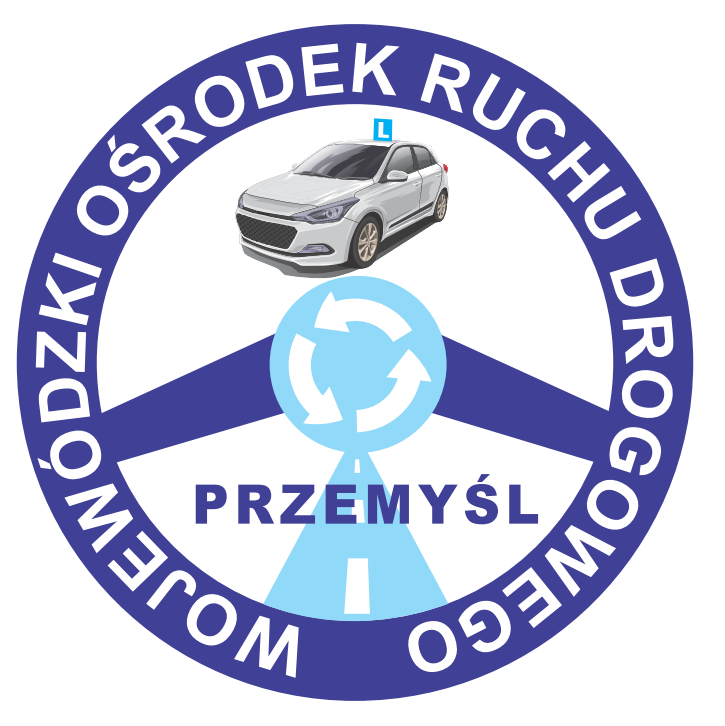 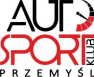 2ZGŁOSZENIE INDYWIDUALNE Turniej Bezpieczeństwa Ruchu Drogowego o Puchar Dyrektora WORD Przemyśl ZGŁOSZENIE INDYWIDUALNE Turniej Bezpieczeństwa Ruchu Drogowego o Puchar Dyrektora WORD Przemyśl ZGŁOSZENIE INDYWIDUALNE Turniej Bezpieczeństwa Ruchu Drogowego o Puchar Dyrektora WORD Przemyśl Kierowca WYPEŁNIĆ CZYTELNIE, DRUKOWANYMI LITERAMIPilot (nieobowiązkowy)WYPEŁNIĆ CZYTELNIE, DRUKOWANYMI LITERAMINazwiskoImięData urodzeniaTel. kontaktowyAdres e-mailKategoria zawodnikaNr i kat. prawa jazdyStopień i Nr licencji (jeżeli dotyczy )OŚWIADCZENIEOŚWIADCZENIEOŚWIADCZENIEOświadczam, iż znane mi są ryzyko i niebezpieczeństwa związane z imprezami sportu motorowego i w razie  wypadku lub innych podobnych okoliczności wynikających z mojego udziału w tej imprezie akceptuję pełną  odpowiedzialność z tego tytułu i przyjmuję na siebie pełną odpowiedzialność za powstałe z mojej winy szkody,  a także, nie będę występować względem Organizatora z roszczeniami wynikającymi z powyższych zdarzeń. Deklaruję także pełną znajomość przepisów FIA i regulaminów sportowych PZM odnoszących się do sportu  samochodowego oraz regulaminu uzupełniającego imprezy, w oparciu, o które zorganizowana została impreza oraz gwarantuję podporządkowanie się wszystkim tym przepisom bez wyjątku, oraz uznaję, jako jedyne władze  te, które zostały ustalone przez PZM.Oświadczam, iż znane mi są ryzyko i niebezpieczeństwa związane z imprezami sportu motorowego i w razie  wypadku lub innych podobnych okoliczności wynikających z mojego udziału w tej imprezie akceptuję pełną  odpowiedzialność z tego tytułu i przyjmuję na siebie pełną odpowiedzialność za powstałe z mojej winy szkody,  a także, nie będę występować względem Organizatora z roszczeniami wynikającymi z powyższych zdarzeń. Deklaruję także pełną znajomość przepisów FIA i regulaminów sportowych PZM odnoszących się do sportu  samochodowego oraz regulaminu uzupełniającego imprezy, w oparciu, o które zorganizowana została impreza oraz gwarantuję podporządkowanie się wszystkim tym przepisom bez wyjątku, oraz uznaję, jako jedyne władze  te, które zostały ustalone przez PZM.Oświadczam, iż znane mi są ryzyko i niebezpieczeństwa związane z imprezami sportu motorowego i w razie  wypadku lub innych podobnych okoliczności wynikających z mojego udziału w tej imprezie akceptuję pełną  odpowiedzialność z tego tytułu i przyjmuję na siebie pełną odpowiedzialność za powstałe z mojej winy szkody,  a także, nie będę występować względem Organizatora z roszczeniami wynikającymi z powyższych zdarzeń. Deklaruję także pełną znajomość przepisów FIA i regulaminów sportowych PZM odnoszących się do sportu  samochodowego oraz regulaminu uzupełniającego imprezy, w oparciu, o które zorganizowana została impreza oraz gwarantuję podporządkowanie się wszystkim tym przepisom bez wyjątku, oraz uznaję, jako jedyne władze  te, które zostały ustalone przez PZM.Oświadczam, iż wszystkie dane zamieszczone w powyższym formularzu (w szczególności dane osobowe,  numery stosownych dokumentów) są zgodne ze stanem faktycznym. Moim podpisem poświadczam, że  informacje zawarte w zgłoszeniu są prawdziwe i akceptuję powyższe gwarancje oraz wszystkie warunki  związane z moim udziałem w imprezie. W związku z Rozporządzeniem Parlamentu Europejskiego i Rady (UE) 2016/679 z dnia 27 kwietnia 2016 r. w  sprawie ochrony danych osobowych w skrócie RODO, wyrażam zgodę na przetwarzanie moich danych  osobowych przez Auto Sport Klub Przemyśl na zasadach opisanych poniżej oraz przyjmuję do wiadomości, że: 1.Administratorem danych osobowych jest Auto Sport Klub (ASK) z siedzibą w Przemyślu (37-700), przy ul.  Konopnickiej 25 2.Podanie danych jest dobrowolne, jednakże odmowa ich podania jest równoznaczna z brakiem możliwości  wzięcia udziału w imprezie 3.Moje dane osobowe będą przetwarzane w celu:  a. uczestnictwa w imprezie, w tym klasyfikowania w wynikach imprezy; b. potwierdzania przynależności klubowej; c. publikacji mojego wizerunku, np. zdjęcia z uczestnictwa imprezie, z rozdania nagród, itp.; d. podlegania ew. odpowiedzialności dyscyplinarnej. 4.Podstawą prawną przetwarzania danych osobowych jest art. 6 ust. 1 lit. a RODO tj. moja zgoda, którą mam  prawo wycofać w każdym czasie poprzez złożenie pisemnej rezygnacji z udziału w imprezie, zawierającej  wycofanie mojej zgody na przetwarzanie danych osobowych. 5.Odbiorcą danych osobowych będą np.: a. Polski Związek Motorowy (PZM) b. obsługa zabezpieczenia medyczno-ratowniczego imprezy; c. firmy ubezpieczeniowe, np. wystawiające polisy ubezpieczeniowe d. firmy IT obsługujące systemy informatyczne, w których m.in. znajdują się dane osobowe e. firmy pocztowe i kurierskie, zapewniające wymianę korespondencji pomiędzy mną, a ASK 6. ASK nie będzie przekazywać danych osobowych do państwa trzeciego ani organizacji międzynarodowej poza  Europejski Obszar Gospodarczy. 7. ASK będzie przechowywać dane osobowe w przypadku dokumentów imprezy – przez okres 2 lat. W  przypadku wyników – bezterminowo. W przypadku postępowania dyscyplinarnego zgodnie z procedurą  regulującą to postępowanie. 8.Przysługuje mi prawo:  a. żądania od ASK dostępu do danych osobowych, ich sprostowania oraz otrzymania kopii tych danych, jak  również otrzymania pełnej informacji o ich przetwarzaniu b. żądania od ASK usunięcia danych osobowych lub ograniczenia ich przetwarzania wyłącznie do ich  przechowywania; ASK poinformuje mnie o uwzględnieniu mojego żądania lub poda przyczyny, dla których  żądanie nie może być zrealizowane c. otrzymania od ASK podanych przeze mnie danych w postaci pliku komputerowego w powszechnie używanym  formacie lub przesłania tego pliku innemu administratorowi d. wniesienia skargi do Prezesa Urzędu Ochrony Danych Osobowych, na przetwarzanie danych osobowych  przez ASK, jeżeli uznam, że przetwarzanie danych osobowych narusza przepisy RODO 9.Wszelkie wnioski, pytania i żądania związane z tym przetwarzaniem mogę kierować do inspektora ochrony  danych ASK na adres e-mail ask.przemysl@gmail.com.......................................... ........................................... .......................................... Miejscowość, data *Podpis kierowcy * Podpis pilota *Podpisywać własnoręcznie w biurze zawodów Zgłoszenie proszę przesłać pod adres e-mail: ask.przemysl@gmail.com 